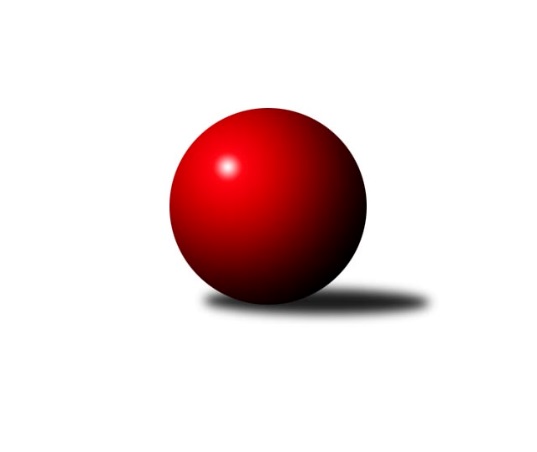 Č.12Ročník 2017/2018	26.11.2017Nejlepšího výkonu v tomto kole: 3390 dosáhlo družstvo: TJ Valašské Meziříčí BJihomoravská divize 2017/2018Výsledky 12. kolaSouhrnný přehled výsledků:KK Mor.Slávia Brno B	- TJ Sokol Mistřín B	8:0	3268:3035	17.0:7.0	24.11.KK Réna Ivančice 	- TJ Jiskra Otrokovice	6:2	2615:2546	15.5:8.5	24.11.KK Orel Ivančice	- KK Orel Telnice	5:3	3081:3002	12.5:11.5	24.11.TJ Sokol Luhačovice B	- KC Zlín B	2:6	3236:3236	11.0:13.0	25.11.SKK Dubňany B	- TJ Sokol Brno IV	7:1	3251:3082	16.0:8.0	25.11.KK Vyškov B	- KK Blansko B	7:1	3213:3197	16.5:7.5	25.11.TJ Valašské Meziříčí B	- KK Jiskra Čejkovice	8:0	3390:3230	16.5:7.5	26.11.Tabulka družstev:	1.	SKK Dubňany B	12	10	0	2	68.0 : 28.0 	169.5 : 118.5 	 3013	20	2.	KK Réna Ivančice	12	7	1	4	55.5 : 40.5 	161.0 : 127.0 	 3151	15	3.	KK Jiskra Čejkovice	12	7	0	5	55.0 : 41.0 	159.0 : 129.0 	 2964	14	4.	KC Zlín B	12	7	0	5	49.0 : 47.0 	142.5 : 145.5 	 3038	14	5.	KK Orel Telnice	12	6	1	5	51.5 : 44.5 	154.5 : 133.5 	 2989	13	6.	KK Vyškov B	12	6	0	6	50.0 : 46.0 	148.0 : 140.0 	 3071	12	7.	KK Mor.Slávia Brno B	12	6	0	6	49.0 : 47.0 	136.0 : 152.0 	 2987	12	8.	TJ Sokol Mistřín B	12	5	2	5	45.0 : 51.0 	140.5 : 147.5 	 3149	12	9.	TJ Sokol Luhačovice B	12	5	2	5	44.0 : 52.0 	147.0 : 141.0 	 3080	12	10.	KK Orel Ivančice	12	5	1	6	42.0 : 54.0 	130.0 : 158.0 	 3053	11	11.	KK Blansko B	12	5	1	6	41.0 : 55.0 	124.5 : 163.5 	 2980	11	12.	TJ Sokol Brno IV	12	5	0	7	46.0 : 50.0 	146.5 : 141.5 	 3036	10	13.	TJ Jiskra Otrokovice	12	4	0	8	39.0 : 57.0 	130.0 : 158.0 	 2837	8	14.	TJ Valašské Meziříčí B	12	2	0	10	37.0 : 59.0 	127.0 : 161.0 	 3135	4Podrobné výsledky kola:	 KK Mor.Slávia Brno B	3268	8:0	3035	TJ Sokol Mistřín B	Patrik Schneider	128 	 122 	 142 	120	512 	 3:1 	 481 	 124	136 	 110	111	Josef Blaha	Radim Hostinský	125 	 137 	 135 	156	553 	 3:1 	 526 	 123	136 	 136	131	Milan Peťovský	Peter Zaťko	168 	 128 	 118 	135	549 	 2:2 	 498 	 126	135 	 131	106	Radim Holešinský	Radim Herůfek	133 	 138 	 114 	150	535 	 3:1 	 521 	 116	117 	 154	134	Martin Fiala	Radek Šenkýř	122 	 142 	 148 	138	550 	 3:1 	 514 	 135	139 	 108	132	Zdeněk Sedláček	Ondřej Olšák	159 	 157 	 146 	107	569 	 3:1 	 495 	 110	131 	 119	135	Václav Lužarozhodčí: Nejlepší výkon utkání: 569 - Ondřej Olšák	 KK Réna Ivančice 	2615	6:2	2546	TJ Jiskra Otrokovice	Marek Čech	161 	 76 	 136 	63	436 	 2.5:1.5 	 420 	 151	45 	 161	63	Barbora Divílková st.	Jaroslav Mošať	134 	 98 	 148 	72	452 	 3:1 	 421 	 160	69 	 132	60	Pavel Jurásek	Dalibor Šalplachta	142 	 80 	 148 	71	441 	 3.5:0.5 	 391 	 142	67 	 129	53	Tereza Divílková	Tomáš Buršík	141 	 77 	 158 	65	441 	 3:1 	 428 	 150	62 	 153	63	Barbora Divílková ml.	Tomáš Čech	137 	 70 	 133 	89	429 	 2:2 	 433 	 162	50 	 140	81	Michael Divílek ml.	Miroslav Nemrava	146 	 66 	 145 	59	416 	 1.5:2.5 	 453 	 164	90 	 145	54	Michael Divílek st.rozhodčí: Nejlepší výkon utkání: 453 - Michael Divílek st.	 KK Orel Ivančice	3081	5:3	3002	KK Orel Telnice	Martin Zimmermann	130 	 143 	 146 	116	535 	 3:1 	 497 	 106	128 	 133	130	Zdenek Pokorný	Martin Maša	109 	 132 	 122 	122	485 	 1:3 	 495 	 130	112 	 126	127	Jiří Šimeček	Jiří Peška	118 	 138 	 125 	137	518 	 1:3 	 516 	 122	144 	 131	119	Jiří Dvořák	Martin Bublák	123 	 123 	 136 	137	519 	 2.5:1.5 	 496 	 123	108 	 125	140	Milan Mikáč	Jaromír Klika	121 	 118 	 130 	123	492 	 2:2 	 516 	 119	113 	 142	142	Pavel Dvořák	Jan Mecerod	124 	 142 	 144 	122	532 	 3:1 	 482 	 117	119 	 116	130	Josef Hájekrozhodčí: Nejlepší výkon utkání: 535 - Martin Zimmermann	 TJ Sokol Luhačovice B	3236	2:6	3236	KC Zlín B	Vratislav Kunc	145 	 144 	 126 	134	549 	 3:1 	 525 	 148	132 	 119	126	Roman Janás	Tomáš Juřík	147 	 148 	 122 	141	558 	 1.5:2.5 	 565 	 130	148 	 130	157	Zdeněk Bachňák	Miroslav Hvozdenský	151 	 142 	 123 	134	550 	 2:2 	 562 	 145	121 	 154	142	David Matlach	Karel Máčalík	142 	 123 	 133 	124	522 	 2:2 	 530 	 138	128 	 121	143	Martin Polepil	Jaromír Čanda	123 	 133 	 122 	135	513 	 1:3 	 509 	 124	136 	 126	123	Radek Janás	Milan Žáček	157 	 127 	 120 	140	544 	 1.5:2.5 	 545 	 135	146 	 124	140	Zdeněk Šeděnkarozhodčí: Nejlepší výkon utkání: 565 - Zdeněk Bachňák	 SKK Dubňany B	3251	7:1	3082	TJ Sokol Brno IV	Jaroslav Harca	132 	 154 	 131 	130	547 	 3:1 	 512 	 117	136 	 126	133	Jiří Smutný	Zdeněk Kratochvíla	125 	 143 	 128 	131	527 	 0.5:3.5 	 549 	 133	143 	 140	133	Rudolf Zouhar	Václav Kratochvíla	133 	 125 	 139 	123	520 	 4:0 	 478 	 121	119 	 125	113	Pavel Husar *1	Václav Benada	135 	 160 	 152 	145	592 	 3:1 	 531 	 143	140 	 109	139	Petr Berka	Jaroslav Šerák	124 	 119 	 111 	129	483 	 2:2 	 478 	 118	126 	 129	105	Miroslav Vítek	Filip Dratva	166 	 143 	 130 	143	582 	 3.5:0.5 	 534 	 139	126 	 130	139	Zdeněk Vránekrozhodčí: střídání: *1 od 61. hodu Radoslav RozsívalNejlepší výkon utkání: 592 - Václav Benada	 KK Vyškov B	3213	7:1	3197	KK Blansko B	Tomáš Vejmola	150 	 130 	 146 	133	559 	 3:1 	 527 	 139	143 	 131	114	Josef Kotlán	Petr Večerka	127 	 144 	 145 	138	554 	 3:1 	 510 	 129	124 	 140	117	Radim Pliska	Jan Večerka	135 	 126 	 112 	118	491 	 0:4 	 604 	 161	150 	 157	136	Martin Honc	Břetislav Láník	145 	 133 	 140 	135	553 	 4:0 	 518 	 134	122 	 128	134	Jiří Zapletal	Milan Svačina	138 	 132 	 106 	141	517 	 2.5:1.5 	 514 	 119	132 	 136	127	Otakar Lukáč	Miloslav Krejčí	138 	 144 	 131 	126	539 	 4:0 	 524 	 131	141 	 129	123	Miroslav Flekrozhodčí: Nejlepší výkon utkání: 604 - Martin Honc	 TJ Valašské Meziříčí B	3390	8:0	3230	KK Jiskra Čejkovice	Petr Tomášek	156 	 152 	 125 	145	578 	 2:2 	 576 	 142	155 	 150	129	Adam Sýkora	Ludmila Satinská	151 	 136 	 152 	139	578 	 4:0 	 517 	 129	135 	 130	123	Ludvík Vaněk	Libor Horák	163 	 122 	 156 	130	571 	 2:2 	 552 	 128	125 	 148	151	Vít Svoboda	Miroslav Volek	147 	 129 	 143 	131	550 	 2:2 	 546 	 130	156 	 127	133	Martin Komosný	Martin Kuropata	138 	 142 	 144 	148	572 	 3:1 	 553 	 139	136 	 136	142	Tomáš Stávek	Miloš Jandík	114 	 151 	 149 	127	541 	 3.5:0.5 	 486 	 114	120 	 136	116	Zdeněk Škrobák *1rozhodčí: střídání: *1 od 31. hodu Jakub SvobodaNejlepšího výkonu v tomto utkání: 578 kuželek dosáhli: Petr Tomášek, Ludmila SatinskáPořadí jednotlivců:	jméno hráče	družstvo	celkem	plné	dorážka	chyby	poměr kuž.	Maximum	1.	Jaroslav Mošať 	KK Réna Ivančice 	572.34	368.0	204.3	2.8	7/7	(598)	2.	Adam Sýkora 	KK Jiskra Čejkovice	565.63	378.1	187.5	4.8	6/7	(612)	3.	Jan Mecerod 	KK Orel Ivančice	555.23	361.5	193.7	3.2	5/6	(607)	4.	Martin Honc 	KK Blansko B	552.51	357.2	195.4	3.6	7/7	(604)	5.	Michael Divílek  ml.	TJ Jiskra Otrokovice	549.79	371.1	178.7	4.2	5/6	(610.8)	6.	Zdenek Pokorný 	KK Vyškov B	544.43	366.9	177.5	4.4	6/7	(570)	7.	Martin Bublák 	KK Orel Ivančice	543.87	370.3	173.6	4.9	6/6	(587)	8.	Zdenek Pokorný 	KK Orel Telnice	542.19	361.4	180.8	2.2	7/7	(575)	9.	Vratislav Kunc 	TJ Sokol Luhačovice B	541.80	361.2	180.7	5.0	5/7	(583)	10.	Tomáš Juřík 	TJ Sokol Luhačovice B	541.69	361.9	179.8	4.8	6/7	(559)	11.	Radek Janás 	KC Zlín B	541.49	362.5	178.9	4.5	7/7	(583)	12.	Roman Janás 	KC Zlín B	540.91	368.1	172.8	5.4	7/7	(568)	13.	David Matlach 	KC Zlín B	540.84	360.7	180.1	5.6	6/7	(562.8)	14.	Tomáš Stávek 	KK Jiskra Čejkovice	540.34	362.1	178.2	2.9	7/7	(560.4)	15.	Martin Fiala 	TJ Sokol Mistřín B	539.57	355.5	184.1	5.2	7/7	(580)	16.	Miroslav Volek 	TJ Valašské Meziříčí B	539.40	366.2	173.2	7.1	5/7	(572)	17.	Jaroslav Harca 	SKK Dubňany B	538.25	356.1	182.1	2.7	7/7	(572)	18.	Dalibor Šalplachta 	KK Réna Ivančice 	537.31	368.6	168.7	5.5	7/7	(560)	19.	Patrik Schneider 	KK Mor.Slávia Brno B	536.90	364.1	172.8	4.9	6/6	(598)	20.	Tomáš Buršík 	KK Réna Ivančice 	536.43	352.3	184.1	4.2	7/7	(558)	21.	Peter Zaťko 	KK Mor.Slávia Brno B	535.90	363.5	172.4	5.4	6/6	(579)	22.	Jan Večerka 	KK Vyškov B	535.80	357.5	178.3	3.6	6/7	(579)	23.	Radim Hostinský 	KK Mor.Slávia Brno B	535.76	361.0	174.8	6.3	6/6	(585)	24.	Petr Polepil 	KC Zlín B	535.16	365.3	169.9	5.8	5/7	(567)	25.	Miroslav Nemrava 	KK Réna Ivančice 	533.03	362.1	171.0	5.1	7/7	(557)	26.	Zdeněk Sedláček 	TJ Sokol Mistřín B	532.85	364.3	168.6	8.4	5/7	(579)	27.	Martin Kuropata 	TJ Valašské Meziříčí B	532.69	363.6	169.1	5.8	6/7	(572)	28.	Petr Tomášek 	TJ Valašské Meziříčí B	532.33	355.9	176.5	4.7	5/7	(578)	29.	Filip Dratva 	SKK Dubňany B	531.85	363.7	168.1	6.7	7/7	(587)	30.	Pavel Dvořák 	KK Orel Telnice	531.75	358.8	173.0	3.9	7/7	(576)	31.	Jiří Konečný 	TJ Sokol Luhačovice B	531.60	353.0	178.6	5.2	6/7	(574)	32.	Zdeněk Škrobák 	KK Jiskra Čejkovice	531.17	360.9	170.3	5.6	6/7	(580.8)	33.	Jana Volková 	TJ Valašské Meziříčí B	530.70	354.4	176.3	4.4	5/7	(560)	34.	Michael Divílek  st.	TJ Jiskra Otrokovice	530.70	363.5	167.2	6.4	6/6	(563)	35.	Zdeněk Vránek 	TJ Sokol Brno IV	530.60	362.7	167.9	5.6	7/7	(580)	36.	Milan Žáček 	TJ Sokol Luhačovice B	530.37	355.7	174.7	6.8	7/7	(589)	37.	Karel Sax 	KK Orel Ivančice	530.35	367.6	162.8	6.6	4/6	(568)	38.	Ondřej Olšák 	KK Mor.Slávia Brno B	530.25	355.4	174.9	6.9	4/6	(569)	39.	Vít Svoboda 	KK Jiskra Čejkovice	530.09	365.3	164.7	3.9	7/7	(586.8)	40.	Ludmila Satinská 	TJ Valašské Meziříčí B	530.05	355.7	174.4	6.6	5/7	(578)	41.	Josef Kotlán 	KK Blansko B	529.45	357.0	172.4	5.5	7/7	(562)	42.	Zdeněk Kratochvíla 	SKK Dubňany B	529.06	356.5	172.6	4.3	7/7	(585)	43.	Miroslav Hvozdenský 	TJ Sokol Luhačovice B	529.04	361.7	167.3	5.4	7/7	(560)	44.	Ludvík Vaněk 	KK Jiskra Čejkovice	528.70	351.2	177.5	4.6	6/7	(584.4)	45.	Radek Šenkýř 	KK Mor.Slávia Brno B	527.92	358.7	169.3	6.6	6/6	(564)	46.	Václav Kratochvíla 	SKK Dubňany B	527.21	359.0	168.2	5.4	5/7	(568)	47.	Miroslav Vítek 	TJ Sokol Brno IV	527.20	362.1	165.1	4.9	7/7	(556)	48.	Miroslav Flek 	KK Blansko B	526.69	353.3	173.4	7.5	7/7	(571)	49.	Milan Svačina 	KK Vyškov B	526.37	355.8	170.6	4.5	6/7	(551)	50.	Milan Mikáč 	KK Orel Telnice	526.16	355.4	170.7	5.6	6/7	(591.6)	51.	Jiří Dvořák 	KK Orel Telnice	525.86	358.1	167.8	4.9	7/7	(578)	52.	Jiří Šimeček 	KK Orel Telnice	525.05	361.0	164.1	5.3	7/7	(561.6)	53.	Zdeněk Šeděnka 	KC Zlín B	523.74	359.2	164.6	7.8	5/7	(556)	54.	Tomáš Čech 	KK Réna Ivančice 	523.57	358.1	165.4	4.3	7/7	(556)	55.	Václav Benada 	SKK Dubňany B	523.27	365.0	158.3	4.8	6/7	(592)	56.	Marek Čech 	KK Réna Ivančice 	522.70	366.0	156.7	6.4	6/7	(559.2)	57.	Rudolf Zouhar 	TJ Sokol Brno IV	521.74	353.7	168.1	5.5	5/7	(549)	58.	Josef Blaha 	TJ Sokol Mistřín B	521.31	352.7	168.6	6.2	7/7	(592)	59.	Radim Holešinský 	TJ Sokol Mistřín B	521.08	355.3	165.8	7.0	6/7	(542)	60.	Břetislav Láník 	KK Vyškov B	520.17	352.2	168.0	10.5	7/7	(553)	61.	Pavel Husar 	TJ Sokol Brno IV	520.08	358.0	162.1	6.0	5/7	(573)	62.	Martin Komosný 	KK Jiskra Čejkovice	517.86	361.3	156.5	9.0	7/7	(576)	63.	Barbora Divílková  ml.	TJ Jiskra Otrokovice	517.35	352.3	165.1	7.0	6/6	(543.6)	64.	Miloslav Krejčí 	KK Vyškov B	516.47	351.4	165.1	6.6	7/7	(613)	65.	Barbora Divílková  st.	TJ Jiskra Otrokovice	515.38	344.1	171.3	4.8	4/6	(544)	66.	Petr Berka 	TJ Sokol Brno IV	514.30	354.5	159.8	8.6	6/7	(553)	67.	Martin Maša 	KK Orel Ivančice	514.08	349.4	164.7	6.7	4/6	(544)	68.	Otakar Lukáč 	KK Blansko B	512.72	351.0	161.8	7.9	7/7	(543)	69.	Jaromír Klika 	KK Orel Ivančice	511.98	346.4	165.6	5.9	5/6	(538)	70.	Václav Luža 	TJ Sokol Mistřín B	511.85	354.3	157.6	7.4	5/7	(565)	71.	Jaromír Čanda 	TJ Sokol Luhačovice B	511.57	345.2	166.3	6.5	7/7	(563)	72.	Miloš Jandík 	TJ Valašské Meziříčí B	509.24	352.1	157.1	6.1	7/7	(570)	73.	Libor Horák 	TJ Valašské Meziříčí B	507.72	355.5	152.2	12.7	5/7	(571)	74.	Jiří Smutný 	TJ Sokol Brno IV	507.37	351.7	155.7	8.6	7/7	(548)	75.	Zdeněk Mrkvica 	KK Orel Ivančice	507.03	353.7	153.4	10.9	6/6	(522)	76.	Jiří Zapletal 	KK Blansko B	506.76	350.1	156.6	8.7	7/7	(538)	77.	Jiří Peška 	KK Orel Ivančice	501.83	342.8	159.0	8.3	4/6	(536)	78.	Karel Máčalík 	TJ Sokol Luhačovice B	500.61	351.3	149.3	6.9	5/7	(522)	79.	Pavel Jurásek 	TJ Jiskra Otrokovice	498.89	350.8	148.1	8.9	5/6	(525)	80.	Josef Hájek 	KK Orel Telnice	498.72	352.2	146.6	9.5	5/7	(543.6)	81.	Dalibor Lang 	KK Mor.Slávia Brno B	494.67	347.8	146.9	10.8	5/6	(522)	82.	Libor Pekárek 	TJ Jiskra Otrokovice	493.00	339.4	153.6	8.2	4/6	(530)	83.	Radim Pliska 	KK Blansko B	489.35	343.2	146.2	10.7	7/7	(560)		Marek Rozsíval 	TJ Sokol Brno IV	573.00	369.0	204.0	3.0	1/7	(573)		Jakub Svoboda 	KK Jiskra Čejkovice	559.20	378.0	181.2	10.8	1/7	(559.2)		Ladislav Musil 	KK Blansko B	554.00	370.2	183.8	4.0	1/7	(570)		Aneta Ondovčáková 	KK Orel Ivančice	550.28	369.9	180.4	2.7	3/6	(585)		Robert Mondřík 	KK Vyškov B	546.25	374.0	172.3	5.3	2/7	(563)		Zdeněk Bachňák 	KC Zlín B	543.94	363.0	180.9	6.9	4/7	(580)		Jan Blahůšek 	SKK Dubňany B	538.00	350.0	188.0	8.0	1/7	(538)		Miloslav Plesník 	TJ Valašské Meziříčí B	535.33	364.8	170.5	5.5	3/7	(552)		Martin Zimmermann 	KK Orel Ivančice	532.50	371.5	161.0	8.0	2/6	(535)		Roman Macek 	TJ Sokol Mistřín B	531.29	369.7	161.6	5.7	4/7	(552)		Tomáš Vejmola 	KK Vyškov B	530.46	360.8	169.7	6.0	3/7	(572)		Petr Jonášek 	TJ Jiskra Otrokovice	527.83	356.5	171.3	7.2	2/6	(572)		Ladislav Teplík 	SKK Dubňany B	527.15	363.5	163.7	7.3	4/7	(546)		Tomáš Hrdlička 	KK Réna Ivančice 	526.00	353.0	173.0	4.0	1/7	(526)		Radim Herůfek 	KK Mor.Slávia Brno B	524.73	370.5	154.3	9.5	3/6	(543)		Radek Horák 	TJ Sokol Mistřín B	524.50	357.6	167.0	3.0	4/7	(556)		Milan Klanica 	TJ Valašské Meziříčí B	524.00	352.0	172.0	8.0	1/7	(524)		Petr Večerka 	KK Vyškov B	523.50	347.0	176.5	7.5	2/7	(554)		Milan Peťovský 	TJ Sokol Mistřín B	523.33	356.5	166.8	6.8	4/7	(557)		František Kellner 	KK Mor.Slávia Brno B	521.27	356.4	164.9	7.2	3/6	(541)		Tomáš Řihánek 	KK Réna Ivančice 	520.80	340.8	180.0	6.0	1/7	(520.8)		Petr Kudláček 	TJ Sokol Luhačovice B	517.00	360.0	157.0	5.0	1/7	(517)		Martin Polepil 	KC Zlín B	514.93	345.7	169.2	9.1	3/7	(580)		Jaroslav Šerák 	SKK Dubňany B	514.50	348.5	166.0	5.4	4/7	(543)		Milan Ryšánek 	KK Vyškov B	512.00	356.0	156.0	10.0	2/7	(516)		Josef Michálek 	KK Vyškov B	511.67	354.0	157.7	6.3	3/7	(514)		Zdeněk Burian 	KK Jiskra Čejkovice	511.00	340.0	171.0	7.0	1/7	(511)		Radoslav Rozsíval 	TJ Sokol Brno IV	508.70	350.1	158.7	6.1	4/7	(566)		Petr Vrzalík 	KC Zlín B	508.50	357.5	151.0	8.5	2/7	(542)		Pavel Milo 	TJ Valašské Meziříčí B	503.00	347.3	155.7	8.0	3/7	(518)		Evžen Štětkář 	KC Zlín B	501.65	354.6	147.1	8.2	4/7	(525)		Martin Mačák 	SKK Dubňany B	501.00	346.3	154.7	8.0	3/7	(523)		Tereza Divílková 	TJ Jiskra Otrokovice	499.29	342.6	156.7	4.0	3/6	(557)		Jiří Gach 	TJ Jiskra Otrokovice	496.72	347.8	148.9	10.5	3/6	(538)		Alena Dvořáková 	KK Orel Telnice	492.95	335.6	157.4	5.8	4/7	(526.8)		Veronika Semmler 	KK Mor.Slávia Brno B	491.00	348.0	143.0	9.0	1/6	(491)		Miroslav Poledník 	KK Vyškov B	486.00	331.0	155.0	10.0	1/7	(486)		Kristýna Saxová 	KK Orel Ivančice	462.00	331.0	131.0	12.0	1/6	(462)		Josef Konvičný 	TJ Valašské Meziříčí B	458.00	336.0	122.0	20.0	1/7	(458)		Nela Hudáková 	KK Orel Ivančice	442.00	321.0	121.0	19.0	1/6	(442)		František Zemek 	KK Orel Ivančice	398.00	297.0	101.0	14.0	1/6	(398)Sportovně technické informace:Starty náhradníků:registrační číslo	jméno a příjmení 	datum startu 	družstvo	číslo startu8053	Roman Janás	25.11.2017	KC Zlín B	13x21726	Jaroslav Šerák	25.11.2017	SKK Dubňany B	7x21397	Petr Tomášek	26.11.2017	TJ Valašské Meziříčí B	10x10770	Milan Peťovský	24.11.2017	TJ Sokol Mistřín B	7x16592	Miroslav Hvozdenský	25.11.2017	TJ Sokol Luhačovice B	12x18818	Tomáš Buršík	24.11.2017	KK Réna Ivančice 	12x7666	Vít Svoboda	26.11.2017	KK Jiskra Čejkovice	12x19041	Radim Pliska	25.11.2017	KK Blansko B	11x7353	Jaroslav Mošať	24.11.2017	KK Réna Ivančice 	12x10293	Tomáš Čech	24.11.2017	KK Réna Ivančice 	12x10294	Marek Čech	24.11.2017	KK Réna Ivančice 	11x12095	Martin Bublák	24.11.2017	KK Orel Ivančice	8x14871	Jaromír Čanda	25.11.2017	TJ Sokol Luhačovice B	12x14759	Michael Divílek st.	24.11.2017	TJ Jiskra Otrokovice	11x8872	Martin Honc	25.11.2017	KK Blansko B	12x21399	Radim Herůfek	24.11.2017	KK Mor.Slávia Brno B	9x20099	Adam Sýkora	26.11.2017	KK Jiskra Čejkovice	12x20072	Filip Dratva	25.11.2017	SKK Dubňany B	13x7168	Václav Benada	25.11.2017	SKK Dubňany B	11x16625	Radim Holešinský	24.11.2017	TJ Sokol Mistřín B	8x20016	Ludmila Satinská	26.11.2017	TJ Valašské Meziříčí B	8x20351	Miroslav Volek	26.11.2017	TJ Valašské Meziříčí B	7x22164	Tomáš Juřík	25.11.2017	TJ Sokol Luhačovice B	9x16591	Milan Žáček	25.11.2017	TJ Sokol Luhačovice B	12x11517	Václav Luža	24.11.2017	TJ Sokol Mistřín B	10x19882	Jiří Smutný	25.11.2017	TJ Sokol Brno IV	11x6691	Peter Zaťko	24.11.2017	KK Mor.Slávia Brno B	13x22615	Jiří Šimeček	24.11.2017	KK Orel Telnice	11x16538	Pavel Jurásek	24.11.2017	TJ Jiskra Otrokovice	10x19659	Michael Divílek ml.	24.11.2017	TJ Jiskra Otrokovice	12x15596	Barbora Divílková st.	24.11.2017	TJ Jiskra Otrokovice	7x19658	Tereza Divílková	24.11.2017	TJ Jiskra Otrokovice	5x22370	Pavel Husar	25.11.2017	TJ Sokol Brno IV	10x9619	Zdeněk Vránek	25.11.2017	TJ Sokol Brno IV	12x19515	Petr Berka	25.11.2017	TJ Sokol Brno IV	10x22477	Jan Mecerod	24.11.2017	KK Orel Ivančice	10x19432	Pavel Dvořák	24.11.2017	KK Orel Telnice	11x19434	Josef Hájek	24.11.2017	KK Orel Telnice	10x19435	Jiří Dvořák	24.11.2017	KK Orel Telnice	11x22434	Vratislav Kunc	25.11.2017	TJ Sokol Luhačovice B	9x6327	Miroslav Flek	25.11.2017	KK Blansko B	13x19877	Radek Šenkýř	24.11.2017	KK Mor.Slávia Brno B	10x21904	Ondřej Olšák	24.11.2017	KK Mor.Slávia Brno B	8x22263	Martin Zimmermann	24.11.2017	KK Orel Ivančice	2x22262	Jiří Peška	24.11.2017	KK Orel Ivančice	7x17643	Václav Kratochvíla	25.11.2017	SKK Dubňany B	10x7174	Jaroslav Harca	25.11.2017	SKK Dubňany B	13x7186	Zdeněk Kratochvíla	25.11.2017	SKK Dubňany B	13x7610	Jan Večerka	25.11.2017	KK Vyškov B	11x22395	Miloslav Krejčí	25.11.2017	KK Vyškov B	12x14761	Jiří Zapletal	25.11.2017	KK Blansko B	12x15845	Tomáš Vejmola	25.11.2017	KK Vyškov B	8x21879	Zdeněk Bachňák	25.11.2017	KC Zlín B	8x22182	Petr Večerka	25.11.2017	KK Vyškov B	4x19660	Barbora Pekárková ml.	24.11.2017	TJ Jiskra Otrokovice	9x14870	Karel Máčalík	25.11.2017	TJ Sokol Luhačovice B	9x8706	Milan Svačina	25.11.2017	KK Vyškov B	10x6805	Jaromír Klika	24.11.2017	KK Orel Ivančice	11x18969	Radek Janás	25.11.2017	KC Zlín B	11x18764	Jakub Svoboda	26.11.2017	KK Jiskra Čejkovice	4x22032	Patrik Schneider	24.11.2017	KK Mor.Slávia Brno B	16x8182	Miloš Jandík	26.11.2017	TJ Valašské Meziříčí B	12x8206	Martin Kuropata	26.11.2017	TJ Valašské Meziříčí B	11x18605	Zdeněk Šeděnka	25.11.2017	KC Zlín B	8x21783	Martin Polepil	25.11.2017	KC Zlín B	9x6825	Radim Hostinský	24.11.2017	KK Mor.Slávia Brno B	12x24138	Milan Mikáč	24.11.2017	KK Orel Telnice	10x24027	Martin Maša	24.11.2017	KK Orel Ivančice	10x19641	Otakar Lukáč	25.11.2017	KK Blansko B	12x23985	Libor Horák	26.11.2017	TJ Valašské Meziříčí B	9x23882	Josef Blaha	24.11.2017	TJ Sokol Mistřín B	12x18088	Zdeněk Sedláček	24.11.2017	TJ Sokol Mistřín B	10x9618	Radoslav Rozsíval	25.11.2017	TJ Sokol Brno IV	11x20488	Miroslav Vítek	25.11.2017	TJ Sokol Brno IV	12x21411	Martin Komosný	26.11.2017	KK Jiskra Čejkovice	11x13974	Ludvík Vaněk	26.11.2017	KK Jiskra Čejkovice	11x21456	David Matlach	25.11.2017	KC Zlín B	10x21106	Břetislav Láník	25.11.2017	KK Vyškov B	12x13210	Martin Fiala	24.11.2017	TJ Sokol Mistřín B	12x20912	Zdeněk Škrobák	26.11.2017	KK Jiskra Čejkovice	12x9239	Rudolf Zouhar	25.11.2017	TJ Sokol Brno IV	8x20689	Zdenek Pokorný	24.11.2017	KK Orel Telnice	12x20552	Tomáš Stávek	26.11.2017	KK Jiskra Čejkovice	12x6318	Josef Kotlán	25.11.2017	KK Blansko B	13x7348	Dalibor Šalplachta	24.11.2017	KK Réna Ivančice 	11x10038	Miroslav Nemrava	24.11.2017	KK Réna Ivančice 	12x
Hráči dopsaní na soupisku:registrační číslo	jméno a příjmení 	datum startu 	družstvo	Program dalšího kola:13. kolo1.12.2017	pá	17:30	KK Réna Ivančice  - KK Vyškov B	1.12.2017	pá	17:30	KK Orel Telnice - TJ Sokol Luhačovice B	1.12.2017	pá	17:30	KK Jiskra Čejkovice - SKK Dubňany B	1.12.2017	pá	18:00	TJ Sokol Brno IV - KK Orel Ivančice	1.12.2017	pá	18:00	KC Zlín B - TJ Jiskra Otrokovice	1.12.2017	pá	18:00	KK Blansko B - KK Mor.Slávia Brno B	2.12.2017	so	16:30	TJ Sokol Mistřín B - TJ Valašské Meziříčí B	Nejlepší šestka kola - absolutněNejlepší šestka kola - absolutněNejlepší šestka kola - absolutněNejlepší šestka kola - absolutněNejlepší šestka kola - dle průměru kuželenNejlepší šestka kola - dle průměru kuželenNejlepší šestka kola - dle průměru kuželenNejlepší šestka kola - dle průměru kuželenNejlepší šestka kola - dle průměru kuželenPočetJménoNázev týmuVýkonPočetJménoNázev týmuPrůměr (%)Výkon2xMartin HoncBlansko B6041xVáclav BenadaDubňany B113.835921xVáclav BenadaDubňany B5922xMartin HoncBlansko B112.366043xFilip DratvaDubňany B5824xFilip DratvaDubňany B111.95823xPetr TomášekVal. Meziříčí5781xOndřej OlšákMS Brno B107.955691xLudmila SatinskáVal. Meziříčí5781xPetr TomášekVal. Meziříčí106.965785xAdam SýkoraČejkovice5761xLudmila SatinskáVal. Meziříčí106.96578